ФГАОУ ВО «СЕВЕРНЫЙ АРКТИЧЕСКИЙ ФЕДЕРАЛЬНЫЙ УНИВЕРСИТЕТИМЕНИ М.В. ЛОМОНОСОВА»ЦЕНТР КАРЬЕРЫ И ТРУДОУСТРОЙСТВАШКОЛА КАРЬЕРЫ 26.03.2021 – 10.04.2021Участники: обучающиеся 4 курса СПО, 3-4 курса бакалавриата и специалитета, 1-2 курса магистратуры, аспиранты, докторантыОсновное место проведения: Центр коллективной работы «Точка кипения» САФУ имени М.В. Ломоносова дирекции НОЦ «Российская Арктика: новые материалы, технологии и методы исследования»1-20 марта 2021Регистрация участников «Школа Карьеры 2021» и мастер-классов SuperJob.26 марта 2021 (пятница)16.00 - 20.00Мастер-классы в Доме молодежи Open Space Карьера - открой себя нового. Онлайн3 апреля 2021 (суббота)16.00 - 17.00Открытие «Школы Карьеры 2021».17.00 - 20.00Построение индивидуального профессионального трека (тренинг).4 апреля 2021 (воскресенье)13.00 – 16.00/15.00 - 18.00Коуч-сессия "Работа мечты. В чем моя сила?". Как меняются профессии будущего.5 апреля 2021 (понедельник)16.00 - 17.50Резюме.  Правила создания классического «продающего» резюме и видеорезюме. 18.00 - 20.00Профессиональный мэппинг - карта возможностей, поддержки и инструменты, сетевые сообщества.6 апреля 2021 (вторник)16.30 - 18.00Советы для начала успешной карьеры (онлайн мастер-класс Superjob).18.00 - 20.00CV. Сопроводительное письмо. Онлайн-сервисы для создания резюме (Поток 1)18.00 - 20.00Практическое занятие по созданию классического резюме и видеорезюме. Создание резюме по правилам, разбор ошибок в резюме. (Поток 2)7 апреля 2021 (среда)14.00 - 16.20Панельная сессия с HR лидеров отрасли и ведущих экспертов 16.00-18.00Практикум "Пройти собеседование"8 апреля 2021 (четверг)16.00 - 17.30Способы и каналы поиска работы.17.40 - 20.00CV. Сопроводительное письмо. Онлайн-сервисы для создания резюме. 17.40 - 20.00Практическое занятие по созданию классического резюме и видеорезюме. Создание резюме по правилам, разбор ошибок в резюме. 9 апреля 2021 (пятница)16.00 - 18.00Возможности трудоустройства для отдельных целевых аудиторий. Встреча со студентами, обучающимися по договорам целевого обучения.Место: Интеллектуальный центр – Научная библиотека им. Е.И. Овсянкина16.00 - 19.00Построение индивидуального профессионального трека (тренинг, продолжение).10 апреля 2021 (суббота)до 12.00самоподготовка, прием зачетных работ 12.00- 16.00Проверка зачетных работ16.00 - 18.00Итоговая встреча БРИФИНГ с преподавателями.18.00 - 20.00Индивидуальные консультации участников. ___________________________________________________________________Дополнительные мероприятия программы Школы карьеры:19 апреля 202117.30Тенденции современного рынка труда (мастер-класс SuperJob).Онлайн20 апреля 202118.00Резюме как vip пропуск на собеседование (мастер-класс SuperJob).Онлайн21 апреля 202118.00Успешное собеседование (мастер-класс SuperJob). Онлайн.ШКОЛА КАРЬЕРЫ САФУ-2021 ПРОВОДИТСЯ ПРИ ПОДДЕРЖКЕ:АРХАНГЕЛЬСКОГО ОБЛАСТНОГО ДОМА МОЛОДЕЖИ, АРХАНГЕЛЬСКОГО ОБЛАСТНОГО ЦЕНТРА ЗАНЯТОСТИ НАСЕЛЕНИЯ, АГЕНТСТВА РЕГИОНАЛЬНОГО РАЗВИТИЯ АРХАНГЕЛЬСКОЙ ОБЛАСТИ, КАФЕДРЫ ПСИХОЛОГИИ САФУ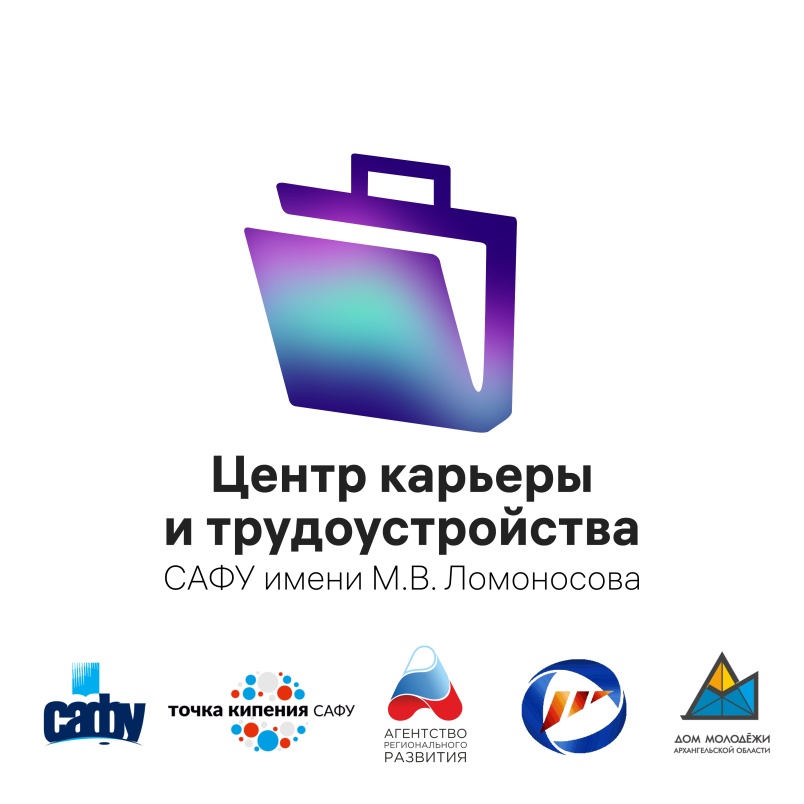 